CAMARA MUNICIPAL DE SANTA BRANCASECRETARIA DE FINANÇAS - CNPJ.01.958.948/0001-17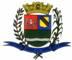 PCA AJUDANTE BRAGA 108 CENTRO SANTA BRANCAData: 29/09/2016 12:38:28Transparência de Gestão Fiscal - LC 131 de 27 de maio 2009 Sistema CECAM (Página: 1 / 1)Relação dos empenhos pagos dia 19 de Setembro de 2016N.Processo Empenho	Fornecedor	Descrição do bem/Serviço adquirido	Modalidade	Licitação	Valor01.00.00 - PODER LEGISLATIVO01.01.00 - CAMARA MUNICIPAL01.01.00 - CAMARA MUNICIPAL 01.01.00.01.000 - Legislativa 01.01.00.01.31 - Ação Legislativa01.01.00.01.31.0001 - MANUTENÇÃO DA CAMARA 01.01.00.01.31.0001.2001 - MANUTENÇÃO DA CAMARA01.01.00.01.31.0001.2001.33903900 - OUTROS SERVIÇOS DE TERCEIROS - PESSOA JURÍDICA 01.01.00.01.31.0001.2001.33903900.0111000 - GERAL 01.01.00.01.31.0001.2001.33903900.0111000.5 - FICHASANTA BRANCA, 19 de Setembro de 2016EVANDRO LUIZ DE MELO SOUSA1SP147248/0-8CHEFE DA COORD FINANCEIRA0/0168/4456  - CENTRO DE INTREGRAÇÃO EMP, refere -se ao recolhimento da contribuição institucional , bolsa auxilio e   transportes dos estagiarios daDISPENSA DE LICITAÇÃO/0930,00camara no mes de agosto de 2016 conforme contrato01.01.00.01.31.0001.2001.44905200 - EQUIPAMENTOS E MATERIAL PERMANENTE01.01.00.01.31.0001.2001.44905200 - EQUIPAMENTOS E MATERIAL PERMANENTE01.01.00.01.31.0001.2001.44905200 - EQUIPAMENTOS E MATERIAL PERMANENTE01.01.00.01.31.0001.2001.44905200.0111000 - GERAL01.01.00.01.31.0001.2001.44905200.0111000 - GERAL01.01.00.01.31.0001.2001.44905200.0111000 - GERAL01.01.00.01.31.0001.2001.44905200.0111000.6 - FICHA01.01.00.01.31.0001.2001.44905200.0111000.6 - FICHA01.01.00.01.31.0001.2001.44905200.0111000.6 - FICHA0/0264/1276  - FLAVIANA PINHEIRO TORRES, Aparelho movel celular sansungDISPENSA DE LICITAÇÃO/0900,00----------------------1.830,00----------------------1.830,00